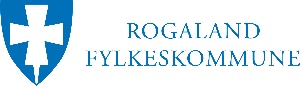 OPPGAVER OG VURDERINGSKRITERIER TIL FAGPRØVENI STILLASBYGGERFAGETVURDERINGSKRITERIERPLANLEGGINGog begrunnelserArbeidsoppgaver med konkretiseringNotater jfr vurderingskriterier s.2Notater jfr vurderingskriterier s.2Notater jfr vurderingskriterier s.2Notater jfr vurderingskriterier s.2PLANLEGGINGog begrunnelserArbeidsoppgaver med konkretiseringIkke beståttBeståttBestått meget godtKommentarerPLANLEGGINGog begrunnelserRegelverk og Mont. VeiledningHMS. Sikringstiltak, Personlig verneutstyrUtstyrslisterSperring av områdeTegningerBeregningerFremdriftsplan PLANLEGGINGog begrunnelserRegelverk og Mont. VeiledningHMS. Sikringstiltak, Personlig verneutstyrUtstyrslisterSperring av områdeTegningerBeregningerFremdriftsplan PLANLEGGINGog begrunnelserRegelverk og Mont. VeiledningHMS. Sikringstiltak, Personlig verneutstyrUtstyrslisterSperring av områdeTegningerBeregningerFremdriftsplan PLANLEGGINGog begrunnelserRegelverk og Mont. VeiledningHMS. Sikringstiltak, Personlig verneutstyrUtstyrslisterSperring av områdeTegningerBeregningerFremdriftsplan PLANLEGGINGog begrunnelserRegelverk og Mont. VeiledningHMS. Sikringstiltak, Personlig verneutstyrUtstyrslisterSperring av områdeTegningerBeregningerFremdriftsplan PLANLEGGINGog begrunnelserRegelverk og Mont. VeiledningHMS. Sikringstiltak, Personlig verneutstyrUtstyrslisterSperring av områdeTegningerBeregningerFremdriftsplan GJENNOMFØRINGav eget faglig arbeidArbeidsoppgaver med konkretiseringNotater jfr vurderingskriterier s.2Notater jfr vurderingskriterier s.2Notater jfr vurderingskriterier s.2Notater jfr vurderingskriterier s.2GJENNOMFØRINGav eget faglig arbeidArbeidsoppgaver med konkretiseringIkke beståttBeståttBestått meget godtKommentarerGJENNOMFØRINGav eget faglig arbeidHMSProblemløsningsevneKommunikasjonValg av metodeEtterlevelse planBruk og behandling av materialer og verktøy.Funksjonalitet/kvalitetOrden og ryddighet.Demontering og pakkingKreativitetGJENNOMFØRINGav eget faglig arbeidHMSProblemløsningsevneKommunikasjonValg av metodeEtterlevelse planBruk og behandling av materialer og verktøy.Funksjonalitet/kvalitetOrden og ryddighet.Demontering og pakkingKreativitetGJENNOMFØRINGav eget faglig arbeidHMSProblemløsningsevneKommunikasjonValg av metodeEtterlevelse planBruk og behandling av materialer og verktøy.Funksjonalitet/kvalitetOrden og ryddighet.Demontering og pakkingKreativitetGJENNOMFØRINGav eget faglig arbeidHMSProblemløsningsevneKommunikasjonValg av metodeEtterlevelse planBruk og behandling av materialer og verktøy.Funksjonalitet/kvalitetOrden og ryddighet.Demontering og pakkingKreativitetGJENNOMFØRINGav eget faglig arbeidHMSProblemløsningsevneKommunikasjonValg av metodeEtterlevelse planBruk og behandling av materialer og verktøy.Funksjonalitet/kvalitetOrden og ryddighet.Demontering og pakkingKreativitetGJENNOMFØRINGav eget faglig arbeidHMSProblemløsningsevneKommunikasjonValg av metodeEtterlevelse planBruk og behandling av materialer og verktøy.Funksjonalitet/kvalitetOrden og ryddighet.Demontering og pakkingKreativitetVURDERINGav eget faglig arbeidArbeidsoppgaver med konkretiseringNotater jfr vurderingskriterier s.2Notater jfr vurderingskriterier s.2Notater jfr vurderingskriterier s.2Notater jfr vurderingskriterier s.2VURDERINGav eget faglig arbeidArbeidsoppgaver med konkretiseringIkke beståttBeståttBestått meget godtKommentarerVURDERINGav eget faglig arbeidBegrunne endringerBegrunnelser for valgVurdere utført arbeidForslag til forbedringerEr det salgbart til kunden?VURDERINGav eget faglig arbeidBegrunne endringerBegrunnelser for valgVurdere utført arbeidForslag til forbedringerEr det salgbart til kunden?VURDERINGav eget faglig arbeidBegrunne endringerBegrunnelser for valgVurdere utført arbeidForslag til forbedringerEr det salgbart til kunden?VURDERINGav eget faglig arbeidBegrunne endringerBegrunnelser for valgVurdere utført arbeidForslag til forbedringerEr det salgbart til kunden?VURDERINGav eget faglig arbeidBegrunne endringerBegrunnelser for valgVurdere utført arbeidForslag til forbedringerEr det salgbart til kunden?VURDERINGav eget faglig arbeidBegrunne endringerBegrunnelser for valgVurdere utført arbeidForslag til forbedringerEr det salgbart til kunden?DOKUMENTASJON av eget faglig arbeidArbeidsoppgaver med konkretiseringNotater jfr vurderingskriterier s.2Notater jfr vurderingskriterier s.2Notater jfr vurderingskriterier s.2Notater jfr vurderingskriterier s.2DOKUMENTASJON av eget faglig arbeidArbeidsoppgaver med konkretiseringIkke beståttBeståttBestått meget godtKommentarerDOKUMENTASJON av eget faglig arbeidSluttkontroll (Stillas rapport) Dokumentert eventuelle endringer av planGodkjenning av stillaset (Grønn tag)DOKUMENTASJON av eget faglig arbeidSluttkontroll (Stillas rapport) Dokumentert eventuelle endringer av planGodkjenning av stillaset (Grønn tag)DOKUMENTASJON av eget faglig arbeidSluttkontroll (Stillas rapport) Dokumentert eventuelle endringer av planGodkjenning av stillaset (Grønn tag)DOKUMENTASJON av eget faglig arbeidSluttkontroll (Stillas rapport) Dokumentert eventuelle endringer av planGodkjenning av stillaset (Grønn tag)DOKUMENTASJON av eget faglig arbeidSluttkontroll (Stillas rapport) Dokumentert eventuelle endringer av planGodkjenning av stillaset (Grønn tag)DOKUMENTASJON av eget faglig arbeidSluttkontroll (Stillas rapport) Dokumentert eventuelle endringer av planGodkjenning av stillaset (Grønn tag)PLANLEGGINGog begrunnelserVurderingskriterierVurderingskriterierVurderingskriterierPLANLEGGINGog begrunnelserIkke beståttBeståttBestått meget godtPLANLEGGINGog begrunnelserIkke besvart del av oppgaveFeil i beregningeneBehersker ikke NorskManglende eller feil konklusjoner på beregninger.Sikringstiltak er okViktige beregninger er medGod oversiktGode tegninger og utstyrslisterBeherske beregningenebesvart alle skjema. Oversiktlig og fin skriftlig del (lett leselig)GJENNOMFØRINGav eget faglig arbeidVurderingskriterierVurderingskriterierVurderingskriterierGJENNOMFØRINGav eget faglig arbeidIkke beståttBeståttBestått meget godtGJENNOMFØRINGav eget faglig arbeidMonterings feil som utgjør fare for personell eller montør.Dårlig «HMS» holdning. Manglende sperringer/ fallsele.Ikke gjennomført hele oppgavenKan sette grønn tag på stillaset. (God kvalitet)Ivaretar HMS på en god måte. Sperringer, fallsele, orden og ryddighet. Gjennomført i henhold til plan. Eventuelle endringer blir dokumentert.Begrunnet valg og metoder.Helhetlig syn på stillaseneKreative og gode løsninger. Høy kvalitetRiktig bruk av utstyr og verktøy.HMS er integrert i arbeidet.Gjøre endringer som forbedrer stillaset i forhold til plan.Gjennomført oppgaven i god tid, effektivt og sikkert.Gode begrunnelser på valg og metodeHelhetlig syn på StillasetVURDERINGav eget faglig arbeidVurderingskriterierVurderingskriterierVurderingskriterierVURDERINGav eget faglig arbeidIkke beståttBeståttBestått meget godtVURDERINGav eget faglig arbeidIkke begrunnet avvik fra planIkke i stand til å vise til egne feilManglende egenvurdering.Ikke kan svare på nemdas kontrollspørsmålGjennomført egenvurdering som samsvarer med nemdas oppfatning av kandidaten.Begrunnet endringer i plan tilfredsstillendeSvare på nemdas kontrollspørsmålSvarer godt for seg på kontrollspørsmål og viser god forståelse for faget.Begrunnet alle endringer.God helhetlig kompetanse og har evne til å se forbedringer på utført arbeid.DOKUMENTASJONav eget faglig arbeidVurderingskriterierVurderingskriterierVurderingskriterierDOKUMENTASJONav eget faglig arbeidIkke beståttBeståttBestått meget godtDOKUMENTASJONav eget faglig arbeidManglende sluttkontrollGrønn tag manglerFylt ut sluttkontroll og satt grønn tag på stillaset.må samsvare med beregningene som er gjort.Fylt ut sluttkontroll og satt grønn tag på stillaset. Vise forståelse for viktigheten av god sluttkontroll.må samsvare med beregningene som er gjort.